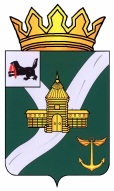 КОНТРОЛЬНО-СЧЕТНАЯ КОМИССИЯ УСТЬ-КУТСКОГО МУНИЦИПАЛЬНОГО ОБРАЗОВАНИЯ(КСК УКМО)ЗАКЛЮЧЕНИЕ № 01 – 25зпо результатам внешней проверки годового отчета об исполнении бюджета Администрации Верхнемарковского муниципального образования за 2020 год09 апреля 2021                                                                                                                        г. Усть-Кут                                                                                                   Утвержденораспоряжением председателя КСК УКМО         от 09.04.2021 № 31-пНастоящее заключение по результатам внешней проверки отчета об исполнении бюджета муниципального образования «Верхнемарковское сельское поселение»  за 2020 год  подготовлено Контрольно-счетной комиссией Усть-Кутского муниципального образования (далее – КСК УКМО) в соответствии со ст. ст.157,  264.4 Бюджетного кодекса Российской Федерации, ч.3 ст. 9 Федерального закона от 07.02.2011г. № 6-ФЗ «Об общих принципах организации и деятельности контрольно-счетных органов субъектов Российской Федерации и муниципальных образований», ст.7 Положения о Контрольно-счетной комиссии Усть-Кутского муниципального образования, утвержденного решением Думы Усть-Кутского муниципального образования от 30.08.2011 №42, Соглашением о передаче полномочий по осуществлению внешнего муниципального финансового контроля от 21.11.2016 № 01-16д/2, п.1.9.4 плана работы КСК УКМО на 2021 год, на основании распоряжения  председателя КСК УКМО на проведение внешней проверки годового отчета об исполнении  бюджета Верхнемарковского муниципального образования  за 2020 год от 05.04.2021 № 28-п. Целью проведения внешней проверки годового отчета об исполнении бюджета является установление достоверности показателей годовой бюджетной отчетности об исполнении бюджета Верхнемарковского муниципального образования (далее – Верхнемарковское МО) за 2020 год, соответствие исполнения бюджета принятому решению о бюджете, бюджетной росписи. Объектом внешней проверки является Администрация Верхнемарковского МО.Предметом настоящей проверки является годовая бюджетная отчетность, представленная в соответствии с нормами ч.3 ст.264.1 БК РФ в составе форм, предусмотренных ч.11.1 и ч.11.2. «Инструкции о порядке составления и представления годовой, квартальной и месячной отчетности об исполнении бюджетов бюджетной системы Российской Федерации», утвержденной приказом Минфина РФ от 28.12.2010 № 191н (далее Инструкция №191н).При подготовке заключения по результатам внешней проверки отчета об исполнении бюджета за 2020 год исследовались: Решение Думы Верхнемарковского сельского поселения от 25.12.2019 года № 84 «О бюджете Верхнемарковского муниципального образования на 2020 год и на плановый период 2021 и 2022 годов» (в редакции решения от 25.12.2020 г. №109). Сводная бюджетная роспись бюджета Верхнемарковского муниципального образования на 2020 год и на плановый период 2021 и 2022 годов (на основании решения Думы Верхнемарковского сельского поселения от 25.12.2020 №109).Отчет об исполнении бюджета Верхнемарковского муниципального образования за 2020 год (проект). Формы отчетов, предусмотренные ч.11.1 и ч.11.2 Инструкции №191н. Сроки проведения внешней проверки: с 05 апреля по 09 апреля 2021 года.Внешняя проверка годового отчета об исполнении бюджета Верхнемарковского МО за 2020 год осуществлялась инспектором КСК УКМО Е.В. Белоголовой. Общие положенияВерхнемарковское МО осуществляет свою деятельность на основании принятого в установленном законодательством порядке Устава. Администрация Верхнемарковского МО имеет подведомственное учреждение - МКУ культуры Культурно-досуговый центр Верхнемарковского муниципального образования.В соответствии со статьей 264.4 БК РФ годовой отчет об исполнении бюджета до его рассмотрения в законодательном (представительном) органе подлежит внешней проверке, которая включает внешнюю проверку бюджетной отчетности главных администраторов бюджетных средств и подготовку заключения на годовой отчет об исполнении бюджета.Годовой отчет об исполнении бюджета Верхнемарковского МО за 2020 год поступил в КСК УКМО 30.03.2021 года, что соответствует требованиям пункта 3 статьи 264.4 БК РФ и ст.33 «Положения о бюджетном процессе в Верхнемарковском муниципальном образовании», утвержденного решением Думы Верхнемарковского сельского поселения от 27.08.2014 №56.  Представленные Верхнемарковским МО одновременно с отчетом об исполнении местного бюджета за 2020 год документы и материалы соответствуют перечню материалов, установленному статьей 264.1 БК РФ.В ходе внешней проверки годового отчета по исполнению местного бюджета, бюджетной отчетности главного администратора бюджетных средств за 2020 год проведен анализ соблюдения бюджетного законодательства РФ, в том числе приказа   Минфина РФ от 01.12.2010 № 157н «Об утверждении Единого плана счетов бухгалтерского учета для органов государственной власти (государственных органов), органов местного самоуправления, органов управления государственными внебюджетными фондами, государственных академий наук, государственных (муниципальных) учреждений и Инструкции по его применению» (далее – Инструкция №157н), Приказа Минфина РФ от 06.12.2010 № 162н «Об утверждении Плана счетов бюджетного учета и Инструкции по его применению», Инструкции № 191н. Соблюдение требований бюджетного законодательства, регулирующих порядок осуществления бюджетных процедурБюджетный процесс в муниципальном образовании «Верхнемарковское сельское поселение» основывается на положениях БК РФ, бюджетного законодательства Иркутской области, Устава Верхнемарковского МО.Исполнение бюджета сельского поселения в 2020 году осуществлялось в соответствии с решением Думы Верхнемарковского сельского поселения «О бюджете Верхнемарковского муниципального образования на 2020 год и на плановый период 2021 и 2022 годов» от 25.12.2019 № 84 (в редакции решения от 25.12.2020 №109).  В соответствии со статьями 217 и 219.1 БК РФ, на основании Порядка составления и ведения сводной бюджетной росписи бюджета Верхнемарковского муниципального образования, утвержденного Постановлением Администрации Верхнемарковского МО от 24.07.2017 № 61, Верхнемарковское сельское поселение составляет сводную бюджетную роспись местного бюджета и вносит изменения в нее.В соответствии со ст. 87 БК РФ Администрацией Верхнемарковского МО ведется Реестр расходных обязательств.Порядок ведения реестра расходных обязательств Верхнемарковского МО утвержден Постановлением администрации Верхнемарковского сельского поселения от 19.12.2013 № 95 «Об утверждении порядка ведения реестра расходных обязательств Верхнемарковского муниципального образования». В соответствии со ст.264.5 БК РФ, на основании ст.33 Положения о бюджетном процессе в Верхнемарковском муниципальном образовании, разработано и утверждено решением Думы Верхнемарковского сельского поселения от 05.02.2014 №45 «Положение о порядке составления, рассмотрения и утверждения бюджета Верхнемарковского муниципального образования, а также о порядке представления, рассмотрения и утверждения годового отчета об исполнении бюджета Верхнемарковского муниципального образования и его внешней проверке».Общая характеристика исполнения бюджета Верхнемарковского муниципального образования в 2020 годуВ соответствии с решением Думы Верхнемарковского сельского поселения от 25.12.2019 № 84 «О бюджете Верхнемарковского муниципального образования на 2020 год и на плановый период 2021 и 2022 годов» Администрация Верхнемарковского МО является единственным главным распорядителем средств бюджета Верхнемарковского МО, главным администратором доходов бюджета поселения и главным администратором источников финансирования дефицита бюджета муниципального образования. Этим же решением утверждены основные характеристики бюджета Верхнемарковского МО на 2020 год.           В соответствии с частью 2 статьи 219.1 Бюджетного кодекса РФ показатели Сводной бюджетной росписи бюджета Верхнемарковского МО на 2020 год и на плановый период 2021 и 2022 годов утверждены и доведены до распорядителя и получателя бюджетных средств до начала очередного финансового года – 25.12.2019г. В соответствии с пунктом 3 статьи 217 БК РФ, в сводную бюджетную роспись Верхнемарковского МО в течение 2020 года вносились уточнения. В окончательной редакции сводная бюджетная роспись утверждена Главой Верхнемарковского сельского поселения 25.12.2020 в соответствии с решением Думы Верхнемарковского сельского поселения от 25.12.2020 №109 «О внесении изменений в Решение Думы Верхнемарковского сельского поселения от 25.12.2019 г. №84 «О бюджете Верхнемарковского муниципального образования на 2020 год и на плановый период 2021 и 2022 годов».Основные параметры бюджета поселения на 2020 год представлены в таблице                                                                                                                                        тыс. рублейВ соответствии с п.3 ст.92.1 Бюджетного кодекса РФ превышение ограничений дефицита местного бюджета, установленных законодательством, осуществлено в пределах снижения остатков средств на счете по учету средств местного бюджета.Статьей 8 Решения Думы Верхнемарковского сельского поселения от 25.12.2019 №84 первоначально утвержден объем бюджетных ассигнований муниципального дорожного фонда на 2020 год в сумме 1 765,1 тыс. рублей. Решением Думы сельского поселения от 25.03.2020 №92 объем бюджетных ассигнований дорожного фонда поселения был изменен и составил 2 714,2 тыс. рублей. В утвержденном бюджете поселения на 2020 год (Решение Думы Верхнемарковского сельского поселения от 25.12.2020 №109) объем бюджетных ассигнований дорожного фонда составил 2 585,7 тыс. рублей. КСК УКМО отмечает, что Думой Верхнемарковского сельского поселения не были внесены изменения в текстовую часть Решения от 25.12.2020 №109 «О внесении изменений в Решение Думы Верхнемарковского сельского поселения от 25.12.2019 г. №84 «О бюджете Верхнемарковского муниципального образования на 2020 год и на плановый период 2021 и 2022 годов», касающиеся изменений объема бюджетных ассигнований дорожного фонда (статья 8).Исполнение доходной части бюджета Верхнемарковского МОВ структуре доходной части бюджета поселения налоговые и неналоговые доходы составляют 92,0%, в том числе налоговые доходы составляют 91,8%, неналоговые – 0,2%; доля безвозмездных поступлений – 8,0%.Исполнение бюджета Верхнемарковского МО по доходам за 2020 год приведено в таблицетыс. рублейАнализ исполнения бюджета в разрезе налоговых и неналоговых поступлений показал:- налоговые доходы исполнены в сумме 36 008,2 тыс. рублей (110,6% от прогнозных назначений). Наибольший удельный вес в налоговых доходах (94,6%) занимают поступления по налогам на доходы физических лиц – 34 061,2 тыс. рублей. Превышение фактического поступления платежей по налогам на доходы физических лиц над ожидаемым составило 3 461,2 тыс. рублей, или 11,3% от плановых показателей. Согласно пояснениям (ф.0503164 Сведения об исполнении бюджета) в декабре 2020 года предприятия, осуществляющие деятельность на территории Верхнемарковского муниципального образования (ООО «ИНК», ООО «ИНК-Сервис»), выплатили заработную плату и премию по итогам года. Доходы от уплаты акцизов составляют 3,5% от общего объема поступивших налоговых доходов. План по доходам от уплаты акцизов не исполнен в сумме 23,7 тыс. рублей. Администратором данного вида доходов является Федеральное казначейство. Снижение доходов от уплаты госпошлины (за совершение нотариальных действий должностными лицами органов местного самоуправления) по сравнению с предыдущим годом на 45,0 % произошло в результате снижения количества потребителей данной услуги в связи с проведением мероприятий, направленных на воспрепятствование распространению коронавирусной инфекции;- неналоговые доходы исполнены в сумме 73,2 тыс. рублей или 98,0% от прогноза. По сравнению с 2019 годом (187,2 тыс. рублей) поступления неналоговых доходов снизились на 114,0 тыс. рублей (на 60,9%). Большую часть в общем объеме неналоговых доходов занимают поступления доходов от оказания платных услуг и компенсации затрат государства – 81,0 % от общего объема неналоговых доходов. В сравнении с 2019 годом объем поступлений данного вида доходов снизился на 69,0%, что объясняется введением запрета на проведение массовых мероприятий в связи с распространением новой коронавирусной инфекции; - безвозмездные поступления исполнены в сумме 3 154,0 тыс. рублей, что составило 46,1% от плановых назначений.Не исполнен бюджет по доходам в части получения субсидий бюджетам сельских поселений на переселение граждан из жилищного фонда, признанного непригодным для проживания, и (или) жилищного фонда с высоким уровнем износа (более 70%). В соответствии с решением Думы Верхнемарковского сельского поселения от 25.12.2019 №84 (в редакции решения от 25.12.2020 №109) запланированный на 2020 год объем финансирования муниципальной программы «Обеспечение устойчивого сокращения непригодного для проживания жилищного фонда в Верхнемарковском муниципальном образовании на 2019-2024 годы», в части предоставления субсидии, составил 3 665,7 тыс. рублей. Согласно информации, содержащейся в пояснительной записке к отчету об исполнении бюджета за 2020 год, средства субсидии не освоены ввиду отсутствия рынка вторичного жилья на территории поселения. Строительство нового жилья невозможно из-за сжатых сроков реализации мероприятий программы.Не освоены средства субсидии на реализацию мероприятий перечня народных инициатив в сумме 4,3 тыс. рублей (0,5% от плановых показателей) в связи со сложившейся экономией по результатам конкурсных мероприятий. Не освоены средства субвенции бюджетам сельских поселений на выполнение передаваемых полномочий субъектов РФ (в сфере водоснабжения и водоотведения) в сумме 21,2 тыс. рублей (37,0% плановых назначений). Объем безвозмездных поступлений в 2020 году составил 67,3% к уровню 2019 года. В 2020 году были возвращены остатки межбюджетных трансфертов прошлых лет в сумме 6,1 тыс. рублей (остаток субвенции на осуществление отдельных областных государственных полномочий в сфере водоснабжения и водоотведения). Исполнение расходной части бюджета Верхнемарковского МО за 2020 годИсполнение по разделам и подразделам классификации расходов бюджетов РФ в соответствии с ведомственной структурой расходов бюджета осуществлял главный распорядитель средств местного бюджета - Администрация Верхнемарковского МО (код главного распорядителя бюджетных средств 956). Анализ изменений бюджетных ассигнований Администрации Верхнемарковского МО за 2020 год   представлен в таблице:										тыс. рублейНаибольшая доля расходов в общем объеме утвержденных бюджетных назначений в 2020 году приходится на следующие разделы:- 0100 «Общегосударственные расходы» - 33% (в 2019 году – 27,3%);- 0500 «Жилищно-коммунальное хозяйство» - 34,6% (в 2019 году – 41,5%);- 0800 «Культура, кинематография» - 14,9% (в 2019 году - 15,7%).Показатели, характеризующие исполнение бюджета Администрации Верхнемарковского МО по расходам за 2020 год представлены в таблице:                                                                                                                                                                 тыс. рублейБюджет Верхнемарковского МО по расходам исполнен в сумме 40 511,6 тыс. рублей (81,2% от утвержденных бюджетных назначений). Объем бюджетных ассигнований, освоенных в 2020 году, на 5,4% превышает аналогичный показатель 2019 года. Наименьший процент исполнения по расходам приходится на раздел 05 «Жилищно-коммунальное хозяйство» - 55,8%, в том числе по подразделу 01 «Жилищное хозяйство» исполнение составило 1,5% от объема утвержденных бюджетных назначений.Всего не исполнены бюджетные назначения по расходам в сумме 9 398,3 тыс. рублей, или 18,8% от общего объема утвержденных бюджетных ассигнований, в том числе:- по разделу 01 «Общегосударственные вопросы» подразделу 02 (содержание главы местной администрации) бюджетные ассигнования исполнены на 100,0 %. Объем бюджетных ассигнований 2020 года к уровню 2019 года составил 108,0%. Пояснения по поводу увеличения объема бюджетных ассигнований в 2020 году по подразделу отсутствуют;- по разделу 01 подразделу 04 (содержание местной администрации) не исполнены бюджетные ассигнования в сумме 1 014,8 тыс. рублей. Согласно пояснениям (ф.0503160, ф.0503164) в 2020 году планировалось проведение ремонта в здании администрации, но, из-за отсутствия подрядчика, работы не были произведены. КСК УКМО отмечает, что, согласно информации, содержащейся в Пояснительной записке к годовому отчету об исполнении бюджета Верхнемарковского сельского поселения за 2020 год (согласно расшифровке расходов по КЦСР 0020004000) не исполнены бюджетные ассигнования по разделу 01 подразделу 04 по КВР 310 (Увеличение стоимости основных средств) – 572,7 тыс. рублей (84,3% от плановых показателей), по КВР 346 (Увеличение стоимости прочих материальных запасов) – 442,0 тыс. рублей (75,5% от плановых назначений). КСК УКМО обращает внимание на некорректность заполнения форм 0503160 и 0503164 годовой отчетности;- по разделу 01 подразделу 13 (другие общегосударственные вопросы) – информационные услуги газеты «Ленские вести» оплачены согласно актам выполненных работ. Не освоены бюджетные ассигнования в сумме 46,0 тыс. рублей, что составляет более 5% от объема прогнозных показателей;- по разделу 04 «Национальная экономика» подразделу 01 (общеэкономические вопросы) неисполненные назначения составили 25,3 тыс. рублей (44,2% от плановых назначений). Причиной отклонения фактических расходов от плановых явилось то, что заработная плата специалиста (муниципального служащего по регулированию тарифов на услуги организаций коммунального комплекса) планируется исходя из расчетов Службы по тарифам Иркутской области, а начисляется и выплачивается согласно штатному расписанию администрации Верхнемарковского МО;- по разделу 04 подразделу 09 (Дорожное хозяйство (дорожные фонды)) не исполнены бюджетные назначения в сумме 460,0 тыс. рублей (15,9%), в том числе:- по КЦСР 3150001000 на содержание и управление дорожным хозяйством при плановых показателях в сумме 2 585,7 тыс. рублей исполнены бюджетные назначения в сумме 2 273,0 тыс. рублей (87,9%). Средства дорожного фонда направлены на содержание дорог (ямочный ремонт, грейдирование, расчистка от снега) и установку дорожных знаков. Остаток неиспользованных на 01.01.2021 средств дорожного фонда в сумме 312,7 тыс. рублей, в соответствии со ст.96 БК РФ (Источники финансирования дефицита местного бюджета), направляется на увеличение в текущем финансовом году бюджетных ассигнований муниципального дорожного фонда;- по КЦСР 7963500000 в рамках реализации мероприятий муниципальной программы «Комплексное развитие систем транспортной инфраструктуры на территории Верхнемарковского сельского поселения Усть-Кутского муниципального района Иркутской области на 2017-2032 годы» приобретена песчано-гравийная смесь для отсыпки дорог, выполнены работы по устройству и содержанию ледовой переправы (сезон 2020-2021 годов). По условиям контракта оплата производится после заключения Государственной инспекции маломерных судов и подписания акта сдачи-приемки выполненных работ. Приемка выполненных работ осуществлена Государственной инспекцией маломерных судов 05.02.2021; - по разделу 04 подразделу 12 (другие вопросы в области национальной экономики) по КЦСР 3380000000 (мероприятия в строительстве, архитектуре и градостроительстве) произведены работы по постановке на кадастровый учет земельных участков. В связи с продлением на 2021 год сроков выполнения работ, предусмотренных муниципальным контрактом на оказание услуг по внесению изменений в Генеральный план Верхнемарковского МО, не освоены бюджетные ассигнования в сумме 233,6 тыс. рублей (70,5%);- по разделу 05 «Жилищно-коммунальное хозяйство» бюджетные ассигнования освоены на 55,8%. Объем не исполненных ассигнований составил 7 618,7 тыс. рублей, в том числе:- по разделу 05 подразделу 01 (жилищное хозяйство) не исполнены бюджетные ассигнования в сумме 4 165,6 тыс. рублей, или 98,5% плановых показателей, в том числе средства областного бюджета в сумме 3 665,7 тыс. рублей (субсидия бюджету сельского поселения на переселение граждан из жилищного фонда, признанного непригодным для проживания, и (или) жилищного фонда с высоким уровнем износа (более 70%)), в соответствии с муниципальной программой «Обеспечение устойчивого сокращения непригодного для проживания жилищного фонда в Верхнемарковском муниципальном образовании на 2019-2024 годы». Причиной отклонения фактических расходов от плановых, согласно пояснениям специалиста Администрации Верхнемарковского МО, является отсутствие вторичного рынка жилья на территории поселения и невозможность осуществления строительства нового жилья;- по разделу 05 подразделу 02 (коммунальное хозяйство) по КЦСР 7963100000 в рамках реализации мероприятий муниципальной программы «Развитие жилищно-коммунального хозяйства Верхнемарковского муниципального образования Усть-Кутского муниципального района Иркутской области на 2020-2022 годы» произведена оплата транспортных услуг за доставку мембраны для бак-аккумулятора в систему отопления для котельной п.Верхнемарково, приобретены насосы для котельной п.Верхнемарково и водяных скважин в п.Марково, проведены ремонтные работы на участках теплосети (подводы по улицам Колхозная, Борок, Нефтяников), выполнены ремонтные работы ограждения территории водозабора п.Верхнемарково, выполнена подготовка проектно-сметной документации на капитальный ремонт инженерных сетей тепловодоснабжения, осуществлено бурение водозаборных скважин в с.Марково, выполнена госэкспертиза отчета «Разведка подземных вод с оценкой запасов подземных вод на участке недр местного значения» и другое. Не исполнены бюджетные ассигнования в сумме 3 448,2 тыс. рублей (34,6% плановых бюджетных назначений), первоначально предусмотренные на оплату проектно-изыскательских работ на строительство водопровода от водозаборной скважины до п. Верхнемарково (переходящий на 2021 год муниципальный контракт) и проведение государственной экспертизы этого проекта. КСК УКМО отмечает, что, согласно устным пояснениям специалиста Администрации Верхнемарковского МО, в бюджете Верхнемарковского МО (расходная часть) на 2020 год предусмотрены бюджетные ассигнования на проведение экспертизы проекта водовода п.Верхнемарково, в то время, как срок исполнения контракта на создание проекта водовода – 2021 год (контракт на сумму 2 480,0 тыс. рублей заключен 28.09.2020 сроком на 240 дней с момента заключения с правом досрочного исполнения, в Единой информационной системе в сфере закупок (zakupki.gov.ru) срок действия контракта – по 31.12.2021), то есть в бюджете 2020 года учтены бюджетные ассигнования, которые не могли быть освоены в 2020 году. КСК УКМО обращает внимание на несоблюдение Администрацией Верхнемарковского МО принципа эффективности использования бюджетных средств в нарушение требований ст.34 БК РФ, необеспечение результативности использования бюджетных ассигнований (п.3 ст.162 БК РФ);- по разделу 05 подразделу 03 (благоустройство) в рамках реализации мероприятий перечня проектов народных инициатив приобретены и установлены малые архитектурные формы. Не исполнены бюджетные назначения в сумме 4,9 тыс. рублей (0,5%) в результате экономии, сложившейся по итогам проведения торгов.В ходе внешней проверки осуществлена сверка бюджетных назначений по решению Думы Верхнемарковского сельского поселения от 25.12.2020 года №109 с бюджетными назначениями, отраженными в годовой бюджетной отчетности ф.0503117 и ф.0503127. Расхождений не выявлено.Состав и содержание форм годовой бюджетной отчетности об исполнении бюджета муниципального образования  Проверкой правильности оформления форм годовой бюджетной отчетности Администрации Верхнемарковского МО за 2020 год, в соответствии с требованиями Инструкции №191н, установлено:1. бюджетная отчетность составлена нарастающим итогом в рублях с точностью до второго десятичного знака после запятой (п.9 Инструкции №191н);2. в нарушение п.4 Инструкции №191н отчетность представлена не в пронумерованном виде, без оглавления;3. отчетность подписана в соответствии с п.6 Инструкции 191н.    В нарушение требований Инструкции №191н не полностью заполнена кодовая зона отчетных форм: отсутствует заполнение строк «ОКПО», «ИНН» (ф.0503120, ф.0503121), «глава по БК».         В соответствии с п.7 Инструкции № 191н, ст.11 Федерального закона № 402-ФЗ, п.1.5. Методических указаний по инвентаризации имущества и финансовых обязательств (приказ Министерства финансов Российской Федерации от 13.06.1995 года № 49) в целях составления годовой бюджетной отчетности в Администрации Верхнемарковского МО проведена инвентаризация активов и финансовых обязательств (распоряжение от 04.12.2020 №36). Расхождений фактического наличия имущества и обязательств с данными регистров бухгалтерского учета не выявлено, о чем отражено в таблице №6 Сведения о проведении инвентаризаций. В соответствии с частью 158 Инструкции №191н при отсутствии расхождений по результатам инвентаризации, проведенной в целях подтверждения показателей годовой бюджетной отчетности, Таблица N 6 не заполняется. Факт проведения годовой инвентаризации отражается в текстовой части раздела 5 "Прочие вопросы деятельности субъекта бюджетной отчетности" Пояснительной записки (ф. 0503160).В ходе настоящей проверки проведен анализ соответствия содержания представленных форм бюджетной отчетности требованиям Инструкции 191н, их соответствие данным бюджетного учета, а также соответствие показателей годовой бюджетной отчетности показателям исполнения бюджета Верхнемарковского МО по доходам и расходам.Баланс исполнения бюджета Верхнемарковского МО на 01 января 2021 года (ф. 0503120) составлен с соблюдением всех контрольных соотношений. Согласно п.114 Инструкции №191н показатели балансов ф.0503130 и ф.0503140 нашли отражение в балансе ф.0503120.Проверкой годовой бюджетной отчетности установлено следующее: Баланс по поступлениям и выбытиям бюджетных средств ф.0503140 на начало 2020 года сложился в объеме средств, числящихся на едином счете бюджета в сумме 10 912,0 тыс. рублей, на конец года –9 635,8 тыс. рублей в том числе:- акцизы на нефтепродукты – 312,7 тыс. рублей;- остатки субвенции на осуществление отдельных областных государственных полномочий в сфере водоснабжения и водоотведения – 4,0 тыс. рублей;- остаток средств местного бюджета – 9 319,1 тыс. рублей.         При сопоставлении показателей ф.0503140 и ф. 0503120 расхождений не выявлено.На 01.01.2021 года валюта баланса (строки 350, 700 ф.0503120) составила 77 000 101,16 рублей, что соответствует сумме показателей графы 8 по строкам 350, 700 ф.0503140 и ф.0503130.Согласно п.14 Инструкции 191н данные на начало и конец отчетного периода о стоимости Активов и Обязательств, финансовом результате по счетам бюджетного учета главной книги отражаются в Балансе ф.0503130 и находят свое подтверждение в следующих формах годовой бюджетной отчетности:- раздел I «Нефинансовые активы»: движение нефинансовых активов подтверждается показателями формы 0503168 «Сведения о движении нефинансовых активов» и результатами инвентаризации имущества. Стоимость нефинансовых активов (основных средств, нематериальных активов, материальных запасов) на начало 2020 года составляла 15 862 790,55 рублей, на конец года составила 60 696 158,66 рублей. На 01.01.2021 года балансовая стоимость основных средств снизилась на 8 049 075,60 рублей и составила 2 413 157,53 рублей. Снижение произошло за счет перевода основных средств в состав имущества казны. Также, в связи с переводом всех земельных участков в раздел «Имущество казны», остаток на счете 010300000 «Непроизведенные активы» (земля – невостребованные земельные участки сельскохозяйственного назначения, оформленные в собственность Верхнемарковского муниципального образования) на 01.01.2021 уменьшен на сумму 6 825 868,48 рублей и составил 0,00 рублей. Стоимость материальных запасов на 01.01.2021 снизилась на 118 774,02 рублей и составила 445 819,32 рублей. За счет перевода объектов, необходимых для обеспечения жизнедеятельности населения Верхнемарковского сельского поселения, из раздела «Основные средства» в раздел «Имущества казны» (остановочные пункты и площадки под остановочные пункты; светофоры и дорожные знаки, расположенные по маршруту движения школьного автобуса, в рамках оборудования «Школьного маршрута» из п. Заярново до п. Верхнемарково; оборудование для пунктов временного пребывания населения в случае возникновения чрезвычайной ситуации; пожарные автомашины и инвентарь, необходимый для обеспечения пожарной безопасности на территории поселения; площадки под размещение твердых коммунальных отходов; линейные объекты теплотрассы по ул.Ефименко и ул.Кравченко; скважины для забора воды в п.Верхнемарково и в с.Марково), получения безвозмездно пожарной машины от Территориального управления Федерального агентства по управлению государственным имуществом в Иркутской области, получения в собственность поселения квартиры после предоставления физическому лицу субсидии по программе «Переселение из районов Крайнего Севера и приравненных к ним местностей», имущество казны за 2020 год увеличено на 54 158 833,23 рублей и на 01.01.2021 составило 60 250 339,34 рублей, в том числе:         - 10 627 157,55 рублей – недвижимое имущество в составе казны;        - 32 583 901,86 рублей – движимое имущество в составе казны;        - 17 039 279,93 рублей – непроизведенные активы в составе имущества казны;- раздел II «Финансовые активы»: стоимость финансовых активов отражена в балансе на 01.01.2020 года в сумме 1 279 457,98 рублей. На конец года стоимость финансовых активов составила 6 668 170,47 рублей (дебиторская задолженность). По сравнению с показателями на 01.01.2020 объем дебиторской задолженности увеличился в 5 раз. Дебиторская задолженность по счету 0 206 00 000 составила 1 017 304,79 рублей, в том числе: 970 043,52 рублей предоплата согласно договору за проведение государственной экспертизы проекта строительства культурно-досугового центра. Информация о дебиторской и кредиторской задолженности отражена в таблице:                                                                                                                                                                         рублей          Просроченная дебиторская задолженность, согласно ф.0503169, составляет 188 465,68 рублей (счет 205.11 «Расчеты с плательщиками налогов»). КСК УКМО отмечает, раздел 2 (Сведения о просроченной задолженности) формы 0503169 не заполнен;-раздел III «Обязательства» подтверждается показателями ф.0503169 и результатами инвентаризации расчетов с покупателями, поставщиками, прочими дебиторами и кредиторами. Обязательства на начало 2020 года составляли 1 262 756,96 рублей, на 01.01.2021 стоимость обязательств составила 6 943 577,12 рублей. Объем кредиторской задолженности на 01.01.2021 года снизился на 68 131,84 рублей и составил 386 925,12 рублей. Просроченная кредиторская задолженность по состоянию на 01.01.2021 года отсутствует. Доходы будущих периодов (счет 401.40) составили 5 462 400,00 рублей. Резервы предстоящих расходов (счет 401.60) – 1 094 252,00 рублей;-раздел IV «Финансовый результат» на конец года составил 60 420 752,01 рублей. При проверке достоверности показателей бюджетной отчетности путем сопоставления показателей отчетности с главной книгой (счет 401.30) расхождений не выявлено.Сопоставление показателей Баланса исполнения бюджета (ф.0503120) и Сведений по дебиторской и кредиторской задолженности (ф.0503169), расхождений не установило.Баланс ф.0503130 на 01.01.2021 года составлен после закрытия счетов бюджетного учета отчетного финансового года, что подтверждено справкой по заключению счетов ф.0503110.Финансовый результат (раздел IV Баланса ф.0503130) за 2019 год (строка 570, разница граф 6 и 3 по бюджетной деятельности) соответствует разнице граф 3 и 2 Справки по заключению счетов бюджетного учета отчетного финансового года ф.0503110 - 44 541 260,44 рублей.В Справке о наличии имущества и обязательств на забалансовых счетах в ф.0503130 на 01.01.2020 года числится по счетам:- 01 «Имущество, полученное в пользование» - 30 710,00 рублей;- 09 «Запасные части к транспортным средствам, выданные взамен изношенных» - 361 917,00 рублей;- 21 «Основные средства в эксплуатации» - 2 416 085,17рублей.           Отчет о финансовых результатах ф.0503121 содержит информацию о финансовых результатах деятельности Верхнемарковского МО при исполнении бюджета за 2020 год в разрезе КОСГУ, отражающих влияние результатов операций с активами на операционный результат:- доходы (по стр.010) составили – 83 009 380,61 рублей, в том числе безвозмездные неденежные поступления в сектор госуправления – 43 799 015,35 рублей, из них:- рециркуляторы, полученные от КУМИ УКМО – 29 790,00 рублей;- рециркуляторы от ООО «ИНК» для МКУК «Культурно-досуговый центр Верхнемарковского муниципального образования»;- квартира, полученная в собственность поселения от физического лица, получившего субсидию на переселение из районов Крайнего Севера;- поступление, перевод имущества в состав имущества казны – 43 335 782,53 рублей;- расходы (по стр.150) составили – 39 744 396,72 рублей;  - чистый операционный результат (стр.300) составил – 43 264 983,89 рублей;- по операциям с нефинансовыми активами (стр.310) – 44 833 368,11 рублей;- по операциям с финансовыми активами и обязательствами (по стр.410) –                 (-) 1 568 384,22 рублей;- чистое поступление денежных средств (по стр.430) – (-)1 276 276,55 рублей.Данные по строкам 361, 362 ф.0503121 соответствуют данным по строке 190 ф.0503168. Равенство показателей по кодам КОСГУ, отраженным в Справке ф.0503110 и показателей по кодам КОСГУ, отраженным в Отчете о финансовых результатах ф.0503121, соблюдено. При проверке достоверности показателей бюджетной отчетности путем сопоставления показателей ф.0503110 и ф.0503121 с Главной книгой расхождений не установлено.Проверкой установлено соответствие показателей сумм начисленных доходов консолидированной отчетности, отраженных в ф.0503121 (код строки 060) и ф.0503125 по счету 1 401 101 51.Утвержденные бюджетные назначения и лимиты бюджетных обязательств, отраженные в Отчете об исполнении бюджета главного распорядителя, распорядителя, получателя бюджетных средств, главного администратора, администратора источников финансирования дефицита бюджета, главного администратора, администратора доходов бюджета (ф. 0503127), соответствуют данным Сводной бюджетной росписи муниципального образования за 2020 год, утвержденной Главой администрации Верхнемарковского сельского поселения 25.12.2020 года.            В ходе анализа показателей Отчета о бюджетных обязательствах ф.0503128 на 01.01.2021 года установлено, что показатели гр. 4,5,10 отчета ф.0503128 аналогичны одноименным показателям гр. 4,5,9 раздела 2 отчета об исполнении бюджета (ф.0503127).           При сопоставлении показателей главной книги и ф.0503128 установлено, что, в нарушение п.319 Инструкции №157н, Администрацией Верхнемарковского МО группировка обязательств в Главной книге осуществляется не в разрезе счетов, содержащих соответствующий аналитический код группы синтетического счета и соответствующие аналитические коды вида синтетического счета: не заведены счета 502.11 «Принятые обязательства» и 502.12 «Принятые денежные обязательства». Для учета обязательств в администрации Верхнемарковского МО используется счет 502.00 «Принятые обязательства».           Проведен анализ Пояснительной записки ф.0503160 к годовой бюджетной отчетности. Пояснительная записка составлена по форме, установленной Инструкцией №191н - Пояснительная записка состоит из текстовой части, которая структурирована по разделам, имеет все необходимые формы, таблицы, характеризующие финансово-хозяйственную деятельность сельского                                                                                                                                                                                                                                                                                                                                                                                                                                                                                                                                                                                                                                                                                                                                                                                                                                                                                                                                                                                                                                                                                                                                                                                                                                                                                                                                                                                                                                                                                                                                                                                                                                                                                                                                                                                                                                                                                                                                                                                                                             поселения в течение отчетного периода. В соответствии с пунктом 8 Инструкции №191н формы бюджетной отчетности, которые не имеют числового значения, не составлялись. Перечень данных форм бюджетной отчетности указан в Пояснительной записке ф.0503160.  КСК УКМО отмечает, что в перечне форм бюджетной отчетности, не имеющих числового значения, отсутствует ф.0503178 Сведения об остатках денежных средств на счетах получателя бюджетных средств.Сведения об исполнении бюджета ф.0503164 содержат за отчетный период данные о результатах исполнения бюджета субъектом бюджетной отчетности, которые подтверждаются показателями ф.0503127.          В ходе внешней проверки проведен анализ исполнения муниципальных программ за 2020 год. Решением Думы Верхнемарковского сельского поселения от 25.12.2020 № 109 утверждены бюджетных ассигнований на реализацию мероприятий 8 муниципальных программ в сумме 20 057,1 тыс. рублей. Средства бюджета на реализацию мероприятий муниципальных программ исполнены на 61,4%, что составляет 12 296,0 тыс. рублей. Не исполнены в запланированном объеме следующие муниципальные программы:- Комплексное развитие систем транспортной инфраструктуры на территории Верхнемарковского сельского поселения Усть-Кутского муниципального района Иркутской области на 2017-2032 годы - не освоены бюджетные ассигнования в сумме 147,3 тыс. рублей, или 49,2% от плановых показателей;- Развитие жилищно-коммунального хозяйства Верхнемарковского муниципального образования Усть-Кутского муниципального района Иркутской области на 2020-2022 годы - неисполнение составило 3 448,2 тыс. рублей, или 34,6% от плановых назначений;- Обеспечение устойчивого сокращения непригодного для проживания жилищного фонда в Верхнемарковском муниципальном образовании на 2019-2024 годы – не освоены 100% бюджетных ассигнований, предусмотренных на реализацию мероприятий муниципальной программы. ВыводыПо результатам проведенной внешней проверки годовой отчет об исполнении бюджета Верхнемарковского муниципального образования за 2020 год по основным параметрам исполнения бюджета может быть признан достоверным, может быть рекомендован к рассмотрению на публичных слушаниях, а также к принятию Решением Думы Верхнемарковского сельского поселения.Указанные отдельные отступления от требований действующих инструкций Минфина России являются основанием для принятия замечаний к сведению с целью повышения качества предоставляемой бюджетной отчетности. Инспектор КСК УКМО:							Е.В.БелоголоваНаименование показателейПервоначальный бюджет (решение Думы от 25 12 19 №84)Окончательное решение Думы о бюджете 2020 года (№109 от 25.12.20)Отклонения от плана 2020       (+/-)Исполнено в 2020 году% исполненияДоходы всего, в том числе:41 296,639 489,0-1 807,639 235,499,4Налоговые и неналоговые доходы, в том числе:36 283,932 643,7-3 640,236 081,4110,5налоговые36 175,732 569,0-3 606,736 008,2110,6неналоговые108,274,7-33,573,298,0Безвозмездные поступления5 012,76 845,31 832,63 154,046,1Расходы всего:44 562,249 910,05 347,840 511,681,2Дефицит (-) / профицит (+)-3 265,6-10 421,0--1 276,2-Процент дефицита к доходам без учета безвозмездных поступлений9,031,93,5-Наименование показателяИсполнениебюджетапо доходамза 2019 годУтвержденныебюджетныеназначенияна 2020 годИсполнениебюджетапо доходамза 2020 год% исполнения в 2020 г.Доля в общих доходах за 2020 год (%)Отклонение факта от плана   (+/-)1234567НАЛОГОВЫЕ И НЕНАЛОГОВЫЕ ДОХОДЫ34 767,532 643,736 081,4110,592,03 437,7НАЛОГОВЫЕ ДОХОДЫ34 580,332 569,036 008,2110,691,83 439,2НАЛОГ НА ДОХОДЫ ФИЗИЧЕСКИХ ЛИЦ32 443,630 600,034 061,2111,386,93 461,2ДОХОДЫ ОТ УПЛАТЫ АКЦИЗОВ, всего1 536,51 293,9 1 270,298,23,2-23,7ЕСХН-0,60,6100,00,0-НАЛОГИ НА ИМУЩЕСТВО, в том числе596,2672,1674,0100,31,71,9Налог на имущество физических лиц188,8248,1249,1100,40,61,0Земельный налог с организаций383,9392,0392,0100,01,0-Земельный налог с физических лиц23,532,032,9102,80,10,9Госпошлина4,02,42,291,70,0-0,2НЕНАЛОГОВЫЕ ДОХОДЫ187,274,773,298,00,2-1,5ДОХОДЫ ОТ ИСПОЛЬЗОВАНИЯ ИМУЩЕСТВА, НАХОДЯЩЕГОСЯ В ГОСУДАРСТВЕННОЙ И МУНИЦИПАЛЬНОЙ СОБСТВЕННОСТИ0,21,91,9100,00,0-ДОХОДЫ ОТ ОКАЗАНИЯ ПЛАТНЫХ УСЛУГ И КОМПЕНСАЦИИ ЗАТРАТ ГОСУДАРСТВА191,159,359,3100,00,2-ШТРАФЫ, САНКЦИИ, ВОЗМЕЩЕНИЕ УЩЕРБА 6,613,513,5100,00,0-ПРОЧИЕ НЕНАЛОГОВЫЕ ДОХОДЫ (НЕВЫЯСНЕННЫЕ ПОСТУПЛЕНИЯ)-10,7--1,5-0,0-1,5БЕЗВОЗМЕЗДНЫЕ ПОСТУПЛЕНИЯ.4 686,56 845,33 154,046,18,0-3 691,3БЕЗВОЗМЕЗДНЫЕ ПОСТУПЛЕНИЯ ОТ ДРУГИХ БЮДЖЕТОВ БЮДЖЕТНОЙ СИСТЕМЫ РОССИЙСКОЙ ФЕДЕРАЦИИ4 586,56 851,43 160,146,18,0-3 691,3Субсидии бюджетам бюджетной системы Российской Федерации (межбюджетные субсидии)4 183,64 532,4862,319,02,2-3 670,1Субвенции бюджетам бюджетной системы Российской Федерации402,9519,0497,895,91,3-21,2Прочие МБТ-1 800,01 800,0100,04,5-Безвозмездные поступления от негосударственных организаций100,0-----ВОЗВРАТ ОСТАТКОВ СУБСИДИЙ, СУБВЕНЦИЙ И ИНЫХ МБТ, ИМЕЮЩИХ ЦЕЛЕВОЕ НАЗНАЧЕНИЕ, ПРОШЛЫХ ЛЕТ--6,1-6,1100,00,0-ДОХОДЫ БЮДЖЕТА, ВСЕГО39 454,039 489,039 235,499,4100,0-253,6Наименование показателяКФСРУтвержденныебюджетныеназначения(решение Думы от 25.12.2019№84)Утвержденныебюджетныеназначения(решение Думы от 25.12.2020 № 109)Сумма измененияДоля в общем объеме утвержденных расходов в 2020г., %Расходы, в т.ч.:44 562,249 910,05 347,8100,0Общегосударственные вопросы010017 457,716 453,0- 1 004,733,0Национальная оборона0200431,5461,029,50,9Национальная безопасность и правоохранительная деятельность03002 749,32 457,6-291,74,9Национальная экономика04002 083,23 273,91 190,76,6Жилищно-коммунальное хозяйство050010 845,817 253,1 6 407,334,6Охрана окружающей среды06003 150,02 536,3-613,75,0Образование0700162,040,6-121,40,1Культура, кинематография08007 671,17 433,5-237,614,9Социальная политика10001,61,0-0,60,0Обслуживание государственного и муниципального долга130010,0--10,0-Наименование показателяКФСРИсполнениебюджетаза 2019 год Утвержденныебюджетныеназначения(РешениеДумы от 25.12.20№ 109 /        ф.0503127)Исполнениебюджетаза 2020 год (отчет ф. 0503127)Неисполненные назначения в 2020% исполнения в 2020 годуТемп роста исполнения к уровню 2019 года,%Расходы, в том числе:38 443,849 910,040 511,69 398,381,2105,4Общегосударственные вопросы010013 411,816 453,015 392,21 060,893,6114,8Функционирование высшего должностного лица субъекта Российской Федерации и муниципального образования01021 647,21 779,31 779,3-100,0108,0Функционирование Правительства Российской Федерации, высших исполнительных органов государственной власти субъектов Российской Федерации, местных администраций010411 168,413 853,112 838,31 014,892,7115,0Обеспечение деятельности финансовых, налоговых и таможенных органов и органов финансового (финансово-бюджетного) надзора010644,697,797,7-100,0219,1Другие общегосударственные вопросы0113551,6722,9676,946,093,6122,7Национальная оборона0200391,8461,0461,0-100,0117,7Мобилизационная и вневойсковая подготовка0203391,8461,0461,0-100,0117,7Национальная безопасность и правоохранительная деятельность03002 278,02 457,62 457,6-100,0107,9Обеспечение пожарной безопасности03102 278,02 457,62 457,6-100,0107,9Национальная экономика:04003 503,83 273,92 555,0718,978,072,9Общеэкономические вопросы040129,257,332,025,355,8109,6Дорожное хозяйство (дорожные фонды)04093 474,62 885,32 425,3460,084,169,8Другие вопросы в области национальной экономики0412-331,397,7233,629,5-Жилищно-коммунальное хозяйство:050011 119,417 253,19 634,47 618,755,886,6Жилищное хозяйство0501722,94 230,064,44 165,61,58,9Коммунальное хозяйство05027 071,09 980,06 531,83 448,265,492,4Благоустройство05033 325,53 043,13 038,24,999,891,4Охрана окружающей среды0600-2 536,32 536,3-100,0-Другие вопросы в области охраны окружающей среды0605-2 536,3 2 536,3-100,0-Образование070076,440,640,6-100,053,1Профессиональная подготовка, переподготовка и повышение квалификации070535,526,026,0-100,073,2Молодежная политика070740,914,614,6-100,035,7Культура, кинематография08007 662,67 433,57 433,5-100,097,0Культура08017 662,67 433,57 433,5-100,097,0Социальная политика1000-1,01,0-100,0-Охрана семьи и детства1004-1,01,0-100,0-№ счетаНаименование счетаСумма задолженностиСумма задолженностиСумма задолженностиСумма роста/сниженияПричины возникновения№ счетаНаименование счетаНа 01.01.2019На 01.01.2020На    01.01.2021Сумма роста/сниженияПричины возникновенияКредиторская задолженностьКредиторская задолженность398 583,31455 056,96386 925,12-68 131,84020500000Расчеты по доходам291 077,29376 191,15368 566,55-7 624,60Расчеты по доходам, администрируемым ФНС030200000Расчеты по принятым обязательствам107 506,0278 865,8114 278,97-64 586,84Расчеты по связи, коммунальным услугам (эл/энергия), по приобретению материальных запасов (ГСМ)030300000Расчеты по платежам в бюджеты--4 079,604 079,60Остаток неиспользованной субвенции на выполнение отдельных областных государственных полномочий в области регулирования тарифов в сфере водоснабжения и водоотведения (сч.303-05) Дебиторская задолженность	Дебиторская задолженность	496 654,671 279 457,986 668 170,475 388 712,49020500000Расчеты по доходам330 337,301 024 718,315 650 865,684 626 147,37Доходы будущих периодов (субсидии и субвенции из бюджета области)020600000Расчеты по выданным авансам101 291,66248 586,091 017 304,79768 718,70предоплата за проведение государственной экспертизы проекта строительства культурно-досугового центра в п.Верхнемарково (970,0 тыс. рублей), аванс Почта России, аванс за ГСМ (заправочные карты РН-карт)030300000Расчеты по платежам в бюджеты65 025,716 153,58--6 153,58